Presseinformation»Donaumelodien - Fiakertod« von Bastian ZachMeßkirch, April 2023Die heimliche Macht der Fiaker
Der neue historische Kriminalroman von Bastian ZachWien im Jahr 1877Ermittlungen in einem vermeintlichen LustmordAuthentisches Bild einer morbiden GesellschaftZum BuchWien, 1877. Die Polizei handelt einen Leichenfund schnell als Lustmord ab. Zu seiner Überraschung wird Geisterfotograf Hieronymus Holstein von Pathologe Salomon Stricker mit der Aufklärung des Falls beauftragt, doch er und sein Freund, der „bucklige Franz“, tappen im Dunkeln. Eine Spur führt sie zu Wiens Fiakern, eine andere zu der berühmten Hellseherin Madama Asima. Überhaupt scheint das Opfer sehr empfänglich für Spiritismus gewesen zu sein. Aber was in Wien unauffindbar ist, könnte Paris offenbaren. Trotz ihrer Rivalität machen sich Hieronymus und Salomon gemeinsam in die „Stadt der Liebe“ auf und müssen zwischen affektierten Künstlern, Cancan und Absinth erkennen, dass nichts und niemand ist, wie es scheint. Doch die beiden geben nicht auf. Während sich Franz’ Freundin Anezka zu seinem Leidwesen immer mehr in das Legen von Tarotkarten und die Deutung ihrer Zukunft hineinsteigert, wird die Zeit knapp, den Mörder zu finden …Der AutorBastian Zach wurde 1973 in Leoben geboren und verbrachte seine Jugend in Salzburg. Das Studium an der Graphischen zog ihn nach Wien, als selbstständiger Schriftsteller und Drehbuchautor lebt und arbeitet er seither in der Hauptstadt. 2020 wurde sein Krimi-Debüt „Donaumelodien – Praterblut“ für den Leo-Perutz-Preis nominiert. Wiens morbider Flair ist es auch, der ihn zu seinen Kriminalromanen inspiriert, und seine Liebe, Historie mit Fiktion zu verweben, lässt das Wien um die Jahrhundertwende wieder lebendig werden.Donaumelodien - FiakertodBastian Zach288 SeitenEUR 15,50 [D] / EUR 16,00 [A]ISBN 978-3-8392-0349-1Erscheinungstermin: 12. April 2023Kontaktadresse: Gmeiner-Verlag GmbH Laura OberndorffIm Ehnried 588605 MeßkirchTelefon: 07575/2095-154Fax: 07575/2095-29laura.oberndorff@gmeiner-verlag.dewww.gmeiner-verlag.deCover und Porträtbild zum Download (Verlinkung hinterlegt)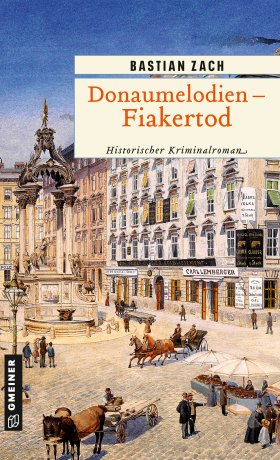 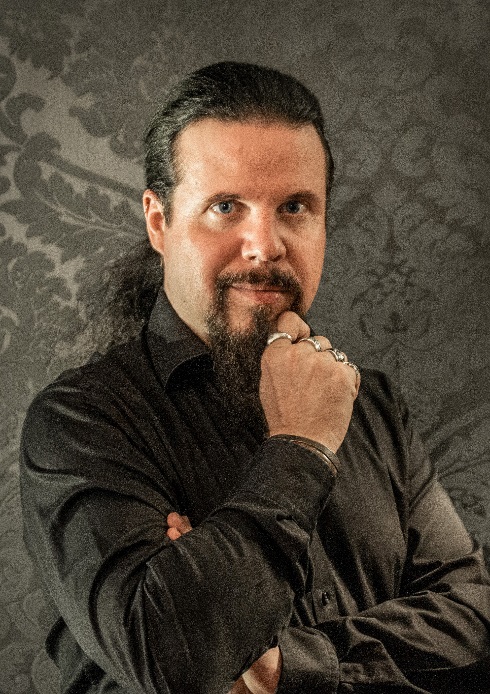 				 Bildrechte © Christine HanschitzAnforderung von Rezensionsexemplaren:Bastian Zach »Donaumelodien - Fiakertod«, ISBN 978-3-8392-0349-1Absender:RedaktionAnsprechpartnerStraßeLand-PLZ OrtTelefon / TelefaxE-Mail